Tim Trilk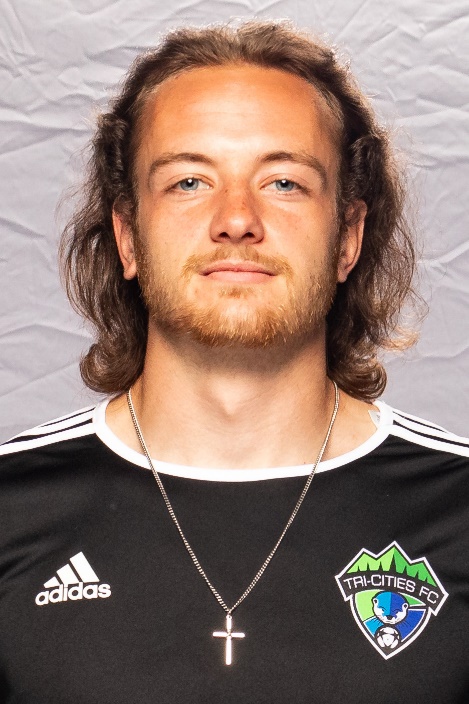 Timothy.trilk@gmail.com(815) 519-4921GoalkeeperAge 21 (08/15/1998)6’2” – 185 poundsNationality: United StatesExperienceSemi-Professional 2018 Summer: Tri-Cities FC (USL2)2 Appearances, 2 Starts2019 Summer: Tri-Cities FC (USL 2)4 Appearances, 3 Starts1 ShutoutCollege2016-2019: Western Illinois University (NCAA D1) 3-Year Starting GoalkeeperCollege Career51 Career Starts4733:13 Minutes Played201 Career Saves2019: Senior19 Appearances, 19 Starts2 Shutouts90 Saves (T6th in the country).709 Save Percentage1 Assist2-Time Summit League Defensive Player of the Week1st Team All-Summit LeagueSummit League All-Tournament Team2018: Junior17 Appearances, 17 Starts3 Shutouts53 Saves2017: Sophomore11 Appearances, 11 Starts13 Goals Against (Fewest in the Summit League).797 Save Percentage (2nd in the Summit League)2-Time Summit League Defensive Player of the Week2016: Freshman4 Appearances, 4 Starts11 SavesReferences:Dr. Eric Johnson (College Coach)Ep-johnson@wiu.eduMobile: (309) 255-1778Stan Anderson (Personal GK Coach)	Stan@campshutout.com	Mobile: (414) 313-3477Nick Roman (Personal GK Coach)	Mobile: (815) 601-2942